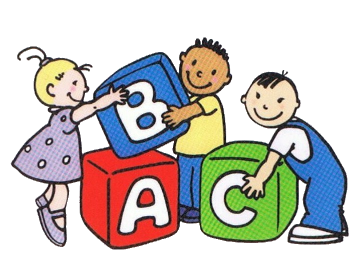 Parkview Village Day care ListAbove and beyond …………………………………..(336) 887-4521A child’s World………………………………………..(336) 889-2211Childcare Network……………………………………(336) 854-5710Faith & Love……………………………………………(336) 887-4521High Point church…………………………………….(336) 848-3486It Starts here Daycare……………………………….(336) 869-6971Kids Academy…………………………………………(336) 885-1002Mary’s Christian Learning Center…………………(336) 869-6252 & 989-1613Mema Kings Kids……………………………………..(336) 4713994Little Ones World Academy…………………………(336) 889-9050Oak Hollow……………………………………………..(336) 883-9110Triad Child Development…………………………….(336) 889-0409Morehead……………………………………………….(336) 883-3506YMCA Carl Chavis…………………………………….(336) 434-5440YMCA Hartley………………………………………….(336) 869-0151YWCA Gaterbarawood……………………………………..(336) 882-4126Community connections…………………………….(336) 883-0650